Конспект исторического проекта, 11 класс.(Автор проекта: Марущенко О.В., учитель истории и обществознания МОУ СОШ №2, г. Миллерово Ростовской области)Тема проекта: Реформы Н.С.Хрущева.Темы мини-проектов:Реформы в промышленностиРеформы в  сельском  хозяйствеСоциальная  политика Тип проекта: информационный монопроект  с элементами творческого, краткосрочный (4 урока), групповой.Оборудование: компьютер, проектор, предметы музейной экспозиции, портрет Н.С.Хрущева, вымпел победителя соцсоревнования, смайлики, карточки – задания «Дерево Хрущева», анкеты. Цели: Раскрыть причины, содержание, итоги экономических реформ, проводимых в СССР в 1953-1964 гг.;Развивать навыки проведения исследовательской работы, анализа, обобщения результатов и представления продукта проектирования;Учиться  выбору, освоению и использованию подходящей технологии изготовления продукта проектирования;Формировать умения поиска и отбора информации, практического применения школьных знаний в различных ситуациях;Воспитывать ответственность, организованность, коммуникабельность. Организация работы над проектом.Запуск проекта.Определение темы и целей проекта. Формирование рабочих  групп, назначение руководителей. Проведение консультаций. Подготовка проектной документации.Примерный паспорт проектной работы рабочей группы1. Название проекта2. Руководитель проекта3. Консультант  проекта4. Учебный предмет, в рамках которого проводится работа по проекту5. Учебные дисциплины, близкие к теме6. Возраст учащихся, на которых рассчитан проект7. Состав проектной группы (Ф.И. учащихся, класс)8. Тип проекта 9. Заказчик проекта10. Цель проекта (практическая и педагогическая цели)11. Задачи проекта (2 – 4 задачи, акцент на развивающих началах)12. Вопросы  проекта (3 – 4 важнейших вопроса по теме проекта, на которые необходимо ответить   участникам в ходе его выполнения)13. Необходимое оборудование14. Аннотация (актуальность проекта, значимость на уровне школы и социума, личностная ориентация, воспитательный аспект, кратко – содержание)15. Предполагаемые продукт(ы) проекта16. Этапы работы над проектом (для каждого этапа указать форму, продолжительность и место работы учащихся, содержание работы, выход этапа)17. Предполагаемое распределение ролей в проектной группеРабота над проектом по группам. Организуется работа в группах над мини-проектами. Консультации учителя на каждом этапе.Карты-инструкции руководителям групп.Группа №1 (бригада «Энтузиасты»)Тема мини- проекта: «Реформы в промышленности в 50-х-середине 60-х годов»Задания и рекомендации консультанта:Подготовить документациюОпределить цель проектаСоставить план работы над проектом (п.2)Распределить обязанности между членами группыПровести исследование по проблеме (п.3). Этот этап работы наиболее важный, т.к. от качества проведенной работы зависит ее результат, проведение анализа и возможность сделать правильные выводы. На этом этапе необходимо включиться в работу каждому члену группы. Изучите материалы учебников, найдите информацию в Интернете. Интересны будут интервью с участниками событий (рабочие предприятий того времени,  материалы школьного  музея о встрече учащихся школы с К.Т.Серединой, встречавшейся с Ю.А.Гагариным в 1962 г.,) Интерес представят письма, фотографии тех лет, печатные издания о полете первого космонавта Земли за 1961-1962 гг., документы и т.д. Изучите и проанализируйте собранные материалы, сделайте выводы. Отметьте  в анализе:Цели проведения реформы (в изучаемой области)Сущность (что было проведено, сделано)Итоги (положительные и отрицательные)Выводы (какое значение имели данные события для страны, какие возникли проблемы)7.Продумайте форму выхода проекта (смотри опору), подготовьте и представьте  ее. Оптимальный вариант в данном случае – учебная презентация. Рекомендации: максимальное число слайдов 6, информация должна быть краткой (приветствую кластеры, таблицы, диаграммы), отражать суть проблемы (цель, содержание, итоги, вывод), иллюстративный ряд не должен быть перегружен (приветствую фото из семейных альбомов, материалы школьного музея, архивные материалы)8. Защита проекта (выполняется на уроке 18.02.2011 г.). Формы: устная, наглядная (презентация, мини-экспозиция, выставка по теме)9. Проверка результатов работы. Практическое задание «Дерево реформ»10. Оценка работы. Руководитель готовит «журнал» группы (от 5 до 10 баллов)11. Подведение итогов работы и рефлексия  (учитель вместе с учениками). Группа №2 (бригада «Целинники»)Тема мини- проекта: «Реформы в сельском хозяйстве в 50-х-середине 60-х годов»Задания и рекомендации консультанта:Подготовить документациюОпределить цель проектаСоставить план работы над проектом (п.2)Распределить обязанности между членами группыПровести исследование по проблеме (п.3). Этот этап работы наиболее важный, т.к. от качества проведенной работы зависит ее результат, проведение анализа и возможность сделать правильные выводы. На этом этапе необходимо включиться в работу каждому члену группы. Интересны будут интервью с участниками событий (целинники, рабочие колхозов и совхозов того времени, простые обыватели; можно включить материалы школьного  музея (комсомольская путевка, материалы о передовых тракторных бригадах 60-х годов),  архивные материалы . Интерес представят письма, фотографии тех лет, предметы быта, печатные издания, документы и т.д. Изучите и проанализируйте собранные материалы, сделайте выводы. Отметьте  в анализе:Цели проведения реформы (в изучаемой области)Сущность (что было проведено, сделано)Итоги (положительные и отрицательные)Выводы (какое значение имели данные события для страны, какие возникли проблемы)7.Продумайте форму выхода проекта (смотри опору), подготовьте и представьте  ее. Оптимальный вариант в данном случае – учебная презентация или видеоинтервью с участником событий («Первоцелинники – наши земляки»).  Рекомендации: максимальное число слайдов 6, информация должна быть краткой (приветствую кластеры, таблицы, диаграммы), отражать суть проблемы (цель, содержание, итоги, вывод), иллюстративный ряд не должен быть перегружен (приветствую фото из семейных альбомов, материалы школьного музея, архивные материалы)8. Защита проекта (выполняется на уроке 18.02.2011 г.). Формы: устная, наглядная (презентация, мини-экспозиция, выставка по теме)9. Проверка результатов работы. Практическое задание «Дерево реформ»10. Оценка работы. Руководитель готовит «журнал» группы (от 5 до 10 баллов)11. Подведение итогов работы и рефлексия  (учитель вместе с учениками). Группа №3 (бригада «Строители»)Тема мини- проекта: «Социальная политика СССР в 50-х-середине 60-х годов»Задания и рекомендации консультанта:Подготовить документациюОпределить цель проектаСоставить план работы над проектом (п.2)Распределить обязанности между членами группыПровести исследование по проблеме (п.3). Этот этап работы наиболее важный, т.к. от качества проведенной работы зависит ее результат, проведение анализа и возможность сделать правильные выводы. На этом этапе необходимо включиться в работу каждому члену группы. Интересны будут интервью с участниками событий (целинники, рабочие предприятий того времени, простые обыватели; можно включить материалы школьного  музея о строительстве новой школы с 1954 г., архивные материалы о деятельности нашей школы, фотографии экспонатов музея.  Интерес представят письма, фотографии тех лет, предметы быта, интерьера квартир, мода 50-х-60-х гг., печатные издания, документы и т.д. Изучите и проанализируйте собранные материалы, сделайте выводы. Отметьте  в анализе:Цели проведения реформы (в изучаемой области)Сущность (что было проведено, сделано)Итоги (положительные и отрицательные)Выводы (какое значение имели данные события для страны, какие возникли проблемы)7.Продумайте форму выхода проекта (смотри опору), подготовьте и представьте  ее. Оптимальный вариант в данном случае – учебная презентация или виртуальная экскурсия в школьный музей по теме. Рекомендации: максимальное число слайдов 6, информация должна быть краткой (приветствую кластеры, таблицы, диаграммы), отражать суть проблемы (цель, содержание, итоги, вывод), иллюстративный ряд не должен быть перегружен (приветствую фото из семейных альбомов, материалы школьного музея, архивные материалы). Для подготовки виртуальной экскурсии изучите методику ее проведения, подготовьте фотоматериалы экспозиции по теме, составьте текст экскурсии, подготовьте экскурсовода.8. Защита проекта (выполняется на уроке 17.02.2011 г.). Формы: устная, наглядная (презентация, мини-экспозиция, выставка по теме)9. Проверка результатов работы. Практическое задание «Дерево реформ»10. Оценка работы. Руководитель готовит «журнал» группы (от 5 до 10 баллов)11. Подведение итогов работы и рефлексия  (учитель вместе с учениками). Опора «Продукты выхода проектной деятельности»- выставка;                                   статья                                                 - газета;                                          сценарий- законопроект;                            бизнес-план- игра;                                             атлас- карта;                                          WEB- сайт- коллекция;                                 виртуальная экскурсияучебная презентация;                 видеорепортаж Защита  мини-проектов (по группам - бригадам)План защиты проекта: представить продукт деятельности (презентацию, выставку) и защитить егоТема проектаАвторы проектаЦель проекта    Пример:Расширить и обобщить знания учащихся о  ….      Познакомить их с …Развивать  познавательные, исследовательские, творческие, способности, мышление в процессе   работы с информационными технологиями, документальными источниками, архивными материалами …Краткая аннотация Пример:Проект предназначен для использования во внеурочной (урочной) работе с учащимися основной (средней) школыМатериалы проекта могут использоваться при проведении мероприятий познавательной и патриотической направленности (классные часы, устные журналы и др.) и т.д. Состав учебно-методического проекта (например, презентация,  дидактические материалы -опорная схема, кроссворд по теме, список предметов музейной экспозиции «СССР в середине 50-х-середине 60-х гг.»  и т.д.Список используемых ресурсовЛитература (в алфавитном порядке, автор, название, издательство, год)Другие источники (газеты, журналы, документы)Ссылки на Интернет Ход проведения урока-защиты мини-проектовОрганизационный момент. Метод «погружение в эпоху». Учащиеся переодеваются в костюмы эпохи 50-х-середины 60-х годов ( рабочий, колхозница, летчик, пионер, комсомолка, директор завода, горожанка и т.д.).  Входят в класс под песню «Москва майская» (Д. и Д. Покрасс – В.Лебедев-Кумач), рассаживаются по бригадам за отведенными рабочими местами (стол, стулья, таблички с названиями бригад).Задание «Наше рабочее место».Учитель приветствует  «товарищей» и предлагает  создать рабочую обстановку эпохи. Задание: каждой бригаде, используя предметы из музейной экспозиции (бюст Ленина, чернильница, ручка с пером, ежедневник  за 1957 г., скатерти, альбом, самовар, шкатулка, газеты «Правда», «Известия» за 1961г., 1963 г., счеты, патефон и др.), обставить кабинет директора завода (бригада №1 «Энтузиасты»), кабинет председателя колхоза (бригада №2 «Целинники»), квартиру простого советского человека (бригада №3 «Строители»). Задание выполняется на время в форме соревнования бригад. Оценивается правильность выполнения, умение работать в коллективе. В каждой бригаде выбирается учетчик, который собирает «голоса» (смайлики «улыбка», «равнодушие», «огорчение»).  В ходе работы звучит песня 60-х годов «Рабочий человек» (Ю.Левитин – М.Бернес).Защита мини-проектов.А) Вступительное слово учителя, презентация учителя (тема, характеристика проекта, цели, ход работы)Б) бригады представляют свой продукт и его защиту. В) обсуждение в группах, вопросы членов бригад – соперниц.Г) оценка работы (учетчик собирает смайлики у членов бригад – соперников, гостей)      4. Проверка усвоения материала. Задание «Дерево Хрущева».        Учитель: известно мнение, что каждый мужчина в своей жизни должен сделать три вещи: вырастить сына, построить дом, посадить дерево. Оценивая деятельность Н.С.Хрущева, можно сказать, что сына он вырастил  - Ю.А.Гагарин – сын Земли, родившийся в «хрущевскую» эпоху». «Хрущевки», построенные Никитой Сергеевичем, стоят до сих пор. А вот дерево посадить мы поможем все. Задание «Дерево Хрущева». (Раздаются карточки с изображением дерева). У нашего дерева два ствола – толстый и тонкий. Вам надо подписать, какой из них «сельскохозяйственный», а какой «промышленный», исходя из того, какой развился лучше. На дереве вырастут листочки. Они символизируют отдельные реформы, проведенные в сер.50-х-сер.60-х гг. Каждый лист пронумерован. Нарисуйте листочки на соответствующем стволе так, чтобы на ветках, смотрящих вверх, отразились положительные преобразования, способствующие развитию страны. На ветках, смотрящих вниз, соответственно те мероприятия, которые не дали положительного результата.1) списание долгов с колхозов2) «кукурузная кампания»3) первый полет человека в космос4) «мясная кампания»5) освоение добычи нефти в открытом море6) ликвидация МТС7)сокращение личных приусадебных хозяйств8) создание атомного ледокола «Ленин»9) развитие новых отраслей машиностроения10)повышение закупочных цен в 1953-1958 гг.11) освоение целины12 экстенсивное развитие промышленности 13) закупка зерна за границей 14) производство товаров группы Б Дерево Хрущева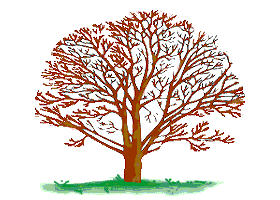  Работа выполняется индивидуально, на время – 5 минут. Звучит песня «Весна в колхозе» (Г.Фере – В.Трошин).4.Проверка результатов работы. Самооценка. Образец правильного выполнения работы и ключи на слайдах. Учитель проверяет по одной работе от группы, ставит оценки. Учетчики сдают жюри (гости урока)  оценки –смайлики. Идет подсчет голосов.5.Рефлексия.Учащиеся отвечают на вопросы анкеты:Какую роль ты выполнял в ходе работы над проектом?Чему научился, что узнал?Интересно ли было работать над темой по этому методу?Как руководителю группы, какие проблемы пришлось решать? Какова степень участия каждого? Оцените работу.  (Для руководителей групп).Итог работы.Определение бригады-победительницы. Награждение переходящим вымпелом. Заключительное слово учителя.№ п/пЭтапы работы над проектомСодержание работыСрокиОтветственные1ПодготовкаОпределение темы и целей8.02.2011 г.Руководители творческих групп2ПланированиеОпределение источников информации; способов сбора информации; критериев  оценки результатов. Распределение задач между членами команды3.ИсследованиеСбор информации, решение промежуточных задач; выполнение заданий. Изучение литературы. Интервью, опросы, наблюдения, практикумы4.Результаты и выводыАнализ информации, формулирование выводов, статистические данные, сводные таблицы, графики, кластеры, изготовление макетов и т.д.5.Защита проекта. Представление, отчетДоклад, отчет, презентация, виртуальная экскурсия, литературно-музыкальная композиция, реклама, видеофильм, видеоинтервью и др.6.Оценка работыСамооценка; коллективное обсуждение ; итоговая оценка работы каждого и группы (от 5 до 10 баллов)№п/пФИО ученикаСамооценкаОценка группыОценка учителяИтоговая оценка№п/пФИО ученикаСамооценкаОценка группыОценка учителяИтоговая оценка№п/пФИО ученикаСамооценкаОценка группыОценка учителяИтоговая оценка